중소기업 복지플랫폼 홍보영상 시나리오Ver.1 220728S&CVideoContext래퍼런스(외국 홈쇼핑 사건영상 재구성)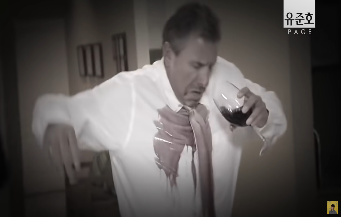 https://youtu.be/nRONUl_7_tk
내레이션 (홈쇼핑 더빙느낌) : (흑백으로 사건 재구성 느낌의 화면 구성)1-1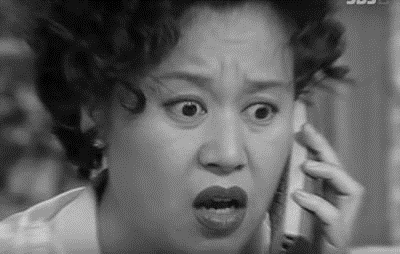 대기업 다니는 친구 복지 혜택 자랑 질 때문에1-2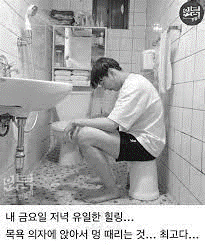 변기통 위에서도 생각나고1-3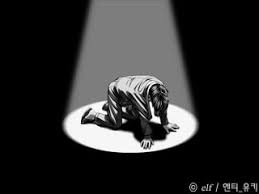 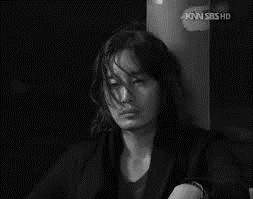 길가다가 넘어 질 때도 생각나고, 1-4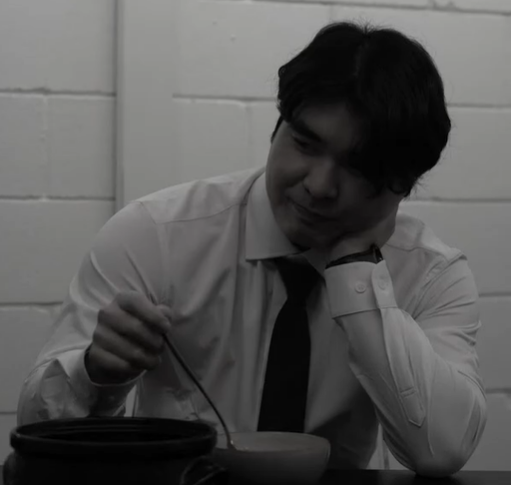 밥 먹을 때도 생각나고,1-5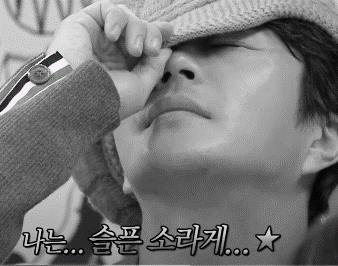 속으로만 울었던 그런 일.
누구나 있는 일이죠!